Request for Parental Contributions(Date)Dear Parents:As you know, our school operates a breakfast program in collaboration with Breakfast Club of Canada. BCC is committed to nourishing children’s potential and ensuring that as many students as possible start their day with a nutritious meal in a safe, inclusive environment where their self-esteem can grow and flourish.Contributions from parents and other partners in our community are vital to ensuring our breakfast program runs smoothly. We would therefore ask that you consider a voluntary contribution toward the program and everything it stands for. We suggest an amount of $XX per year, per child. (Suggested or discretionary amount to be determined by the school.)If you have any questions about parental contributions or our school’s breakfast program, feel free to contact us at any time. For more information about Breakfast Club of Canada, please visit their website at breakfastclubcanada.org.Warm regards,Principal’s NamePrincipalName of School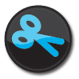 